 BIODATA MAHASISWA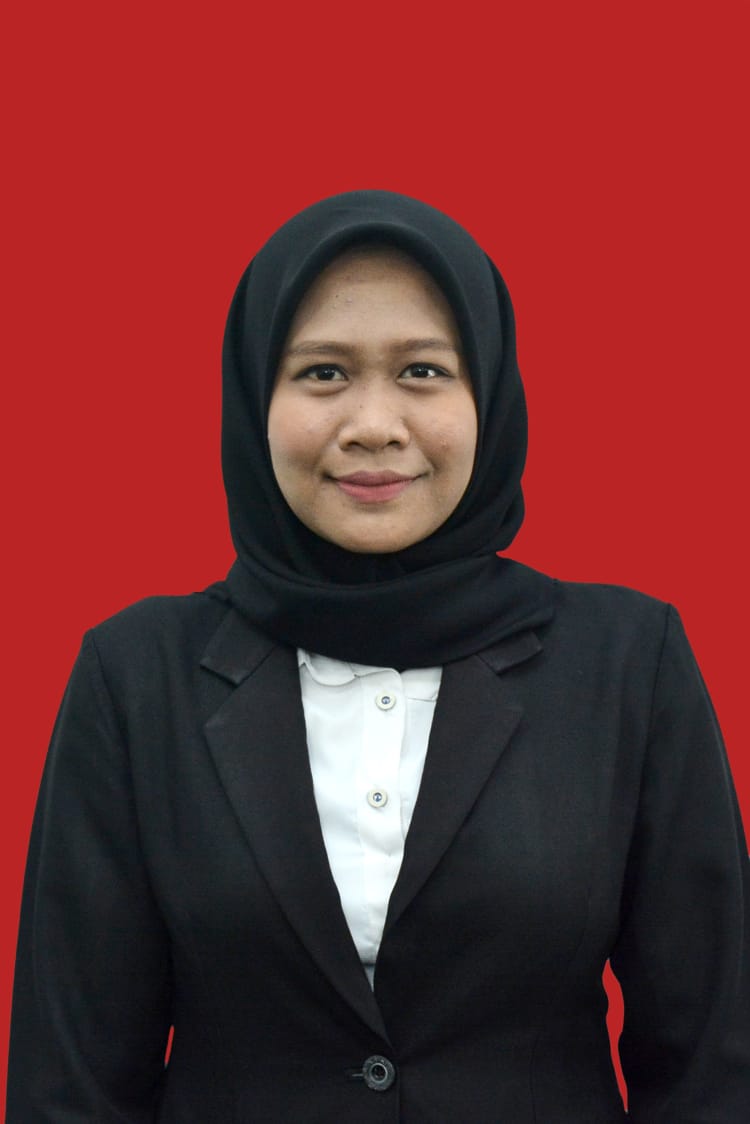 IDENTITAS DIRINama			: NUR AFNI ADE IRMA WIDURINPM			: 161114125		Tempat/Tgl Lahir		: Bangun Sari/ 01 September 1996Jenis Kelamin		: PerempuanAgama			: IslamStatus 			: Belum MenikahAnak ke			: 2 Dari 3 BersaudaraAlamat			: Jln. Garu II Gang Andasari No. 99A4 MedanNo. Telp/HP		: 082274776006PENDIDIKANSD		: SD Negeri 010161 Bangun SariSLTP/SMP		: MTs Nurul Ulum Sei BejangkarSLTA/SMA/SM		: SMA Daerah Sei BejangkarS-1		: Universitas Muslim Nusantara Al-Washliyah Medan Judul Skripsi		:	Perbandingan Hasil Belajar Siswa Dalam Pembelajran Matematika Kooperatif Antara Tipe Numbered Heads Together Dan Tipe Student Team Achievement Divisons Dikelas VIII MTs Nurul Ulum Sei Bejangkar.Dosen Pembimbing I		:	Dr. Ahmad Sukri Nasution M.PdDosen Pembimbing II		:	Amanda Syahri Nasution S.Pd., M.PdORANG TUANama Ayah		: Muhamad RusliPekerjaan			: PetaniNama Ibu			: Neng SumiatiPekerjaan			: Ibu Rumah Tangga